Pracovní list  SLOVA JEDNOZNAČNÁ A MNOHOZNAČNÁ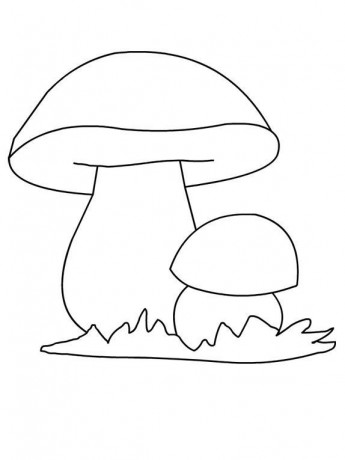 Vybarvi správný obrázek.            K mazání tabule používáme             Na začátku notové osnovy píšeme houslový             Na podzim opadávají 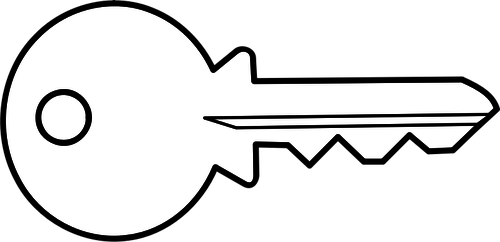 Podtrhni slova jednoznačná. 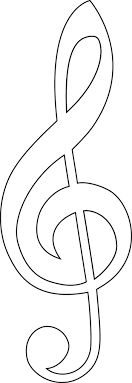 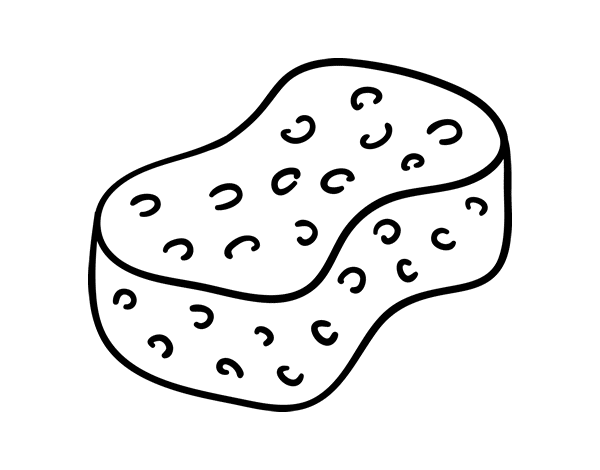 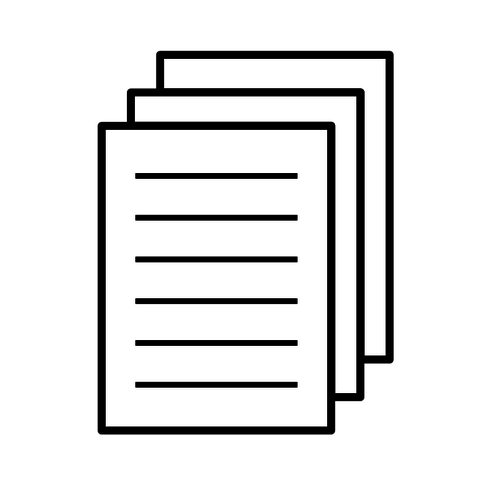 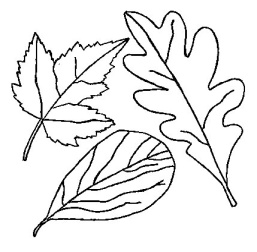 LOS     VLNA     MÍSA     ZÁSUVKA     MÍČ     SLON     ČÍSLO     HŘEBEN     SKŘÍŇ   Vymysli věty s různým významem daných slov.                             ______________________________________________________________                             ______________________________________________________________                             ______________________________________________________________                             ______________________________________________________________                            ______________________________________________________________                            ______________________________________________________________